Муниципальное казённое учреждение культуры«Подосиновская межмуниципальная библиотечная система»Подосиновская центральная библиотека им. А. А. Филёва«Победа остаётся молодой»Проект, посвященный 70-летию Победы в Великой Отечественной войне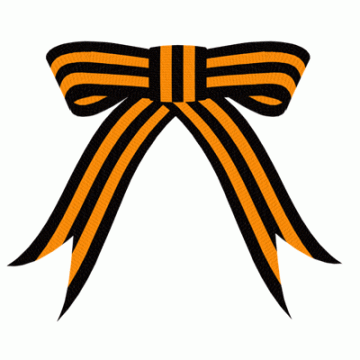 Подосиновец, 2014Актуальность проекта:В 2015 году исполняется знаменательная дата – 70-летие Победы в Великой Отечественной войне.9 мая 1945 года закончилась Великая  Отечественная война, и этот день стал самым светлым и любимым всеми праздником - Днем Победы! Живя в мире, отстаивая его, мы никогда не вправе забывать о Великой Отечественной Войне и её героях. Они всегда с нами, они - вечные современники каждого из нас, каждого нового поколения, приходящего в жизнь. Ветеранов становится всё меньше с каждым годом. Таков неумолимый закон жизни. Скоро их не будет, останется одна память. Важно её не потерять.Библиотеки, имеющие возможность с помощью исторической, мемуарной, художественной книги, поэтического слова, лирической песни, «очеловечить» историю, приблизить военные события к сегодняшнему дню.Создание проекта «Победа остаётся молодой» направлено на пропаганду художественными средствами героической истории и воинской славы Отечества, предполагает привлечение молодого поколения участию в мероприятии по подготовке и празднованию 70-летия Победы. Сегодня, кажется, что о войне сказано уже практически всё. Н о, как правило, в литературе уделяется больше внимания рассказам о боях, товарищах, трудовых буднях. Разве же не находилось места в этом кровавом аду для любви, глубоких чувств и переживаний? Конечно, всё это было. Ведь воевали молодые, а там, где молодость, всегда рядом и любовь, и нежность. Вечные темы, как любовь, верность,  актуальны во все времена. А в юном возрасте эти чувства переполняют душу человека и становятся главной движущей силой его существования. Поэтому мы решили актуализировать тему Великой Отечественной войны через призму юношеских переживаний. Это, на наш взгляд, поможет сблизиться поколениям тех, кто когда-то был молодым, с теми, кто ещё только начинает жить и чувствовать. На фронт уходили юные, полные сил и мечтаний вчерашние выпускники. Их чувства могут быть близки и понятны нашим молодым современникам. Как это было! Как совпало -Война, беда, мечта и юность!И это все в меня запалоИ лишь потом во мне очнулось!..Эти строки поэта Д. Самойлова станут сквозной темой будущего литературно-исторического вечера, который пройдёт в рамках всероссийской акции «Библионочь 2015».Цель: Пропаганда художественными средствами героической истории и воинской славы Отечества.Задачи: - содействие духовно-нравственному и патриотическому воспитанию  молодёжи; - воспитание уважения к защитникам Родины на основе ярких представлений, конкретных исторических фактов, доступных молодёжи и вызывающих у них эмоциональные переживания, формирование чувства сопричастности с происходившими историческими событиями в годы войны;- участие детских, молодёжных, самодеятельных коллективов в театрализованных постановках, демонстрирующих героизм и доблесть защитивших Родину воинов.Сроки реализации проекта:Проект реализуется с февраля по апрель 2015 годаФорма проведения мероприятия проекта:Литературно-исторический вечерСостав участников проекта:- учащиеся Подосиновской и Демьяновской средних школ,- военно-патриотический клуб «Долг»,- студия «Гитара и мы»,- коллектив народного театра районного Дома культуры, - народный танцевальный коллектив «Радуга» центра культуры и досуга п. Демьяново,- редакция районной газеты «Знамя».Материально-техническое обеспечение проекта:Для реализации проекта имеются:- кадровые ресурсы,- телевизор ЖК, ноутбук для показа презентаций и роликов,- акустическая колонка,- костюмы, атрибуты военной поры.Этапы реализации проекта:1 этап – подготовительный, февраль 2015 (создание проектной группы, пополнение материально-технической базы  /закупка литературы по теме проекта, канцтоваров, копировально-множительной техники/, разработка сценария)2 этап – промежуточный, март-апрель (подготовка к мероприятию, индивидуальная работа с участниками, подготовка реквизита)3 этап – основной 24.04.2015 (проведение мероприятия)4 этап – подведение итогов проекта 27.04.2015г.Ожидаемые результаты:В реализации данного проекта будут задействованы более 70 школьников, в том числе: участники военно-патриотического клуба «Долг», студии «Гитара и мы», коллектив народного театра районного Дома культуры, народный танцевальный коллектив «Радуга» центра культуры и досуга п. Демьяново.Реализация проекта «Победа остаётся молодой» будет способствовать воспитанию у молодёжи чувства патриотизма, бережного отношения к истории своей страны.Также итоговым результатом является создание праздничной, душевной атмосферы, способствующей проявлению положительных эмоций, которые помогут участникам воспринимать неравнодушно литературное и художественное слово.Постатейный бюджет проекта№п/пСтатья бюджета проектарасходырасходырасходыКод по КОГСУ№п/пСтатья бюджета проектаВсегов том числев том числеКод по КОГСУ№п/пСтатья бюджета проектаВсегосредства Заявителя и привлеченные средстваЗапрашиваемый объем Субсидии, руб.1234561.Увеличение  материально-технической базы (принтер) 10 0003102.Приобретение литературы по теме  проекта500015 0003103.Расходы на проведение основного мероприятия проекта4.Издание печатной продукции:приобретение канцелярских принадлежностей, бумаги, расходных материалов (картриджи), заправка картриджей50005000300030003405.Поощрение активных участников:приобретение поощрительных призов, подарочных наборов,сувенирной продукции (рамки)500030001000290Итого1000045000